Tourelle d'extraction hélicoïde EZD 50/8 AUnité de conditionnement : 1 pièceGamme: 
Numéro de référence : 0087.0410Fabricant : MAICO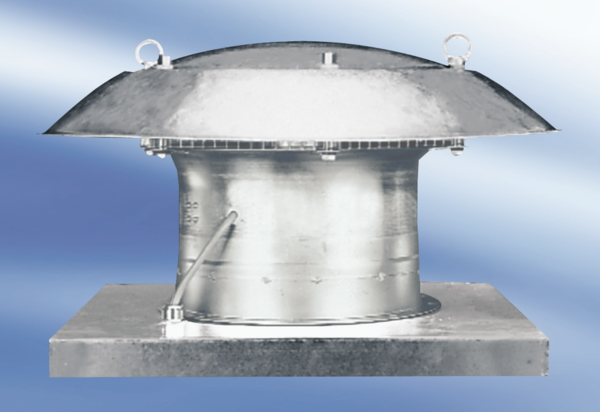 